Заведующему МДОУ «Детский сад N26» Карташовой ОН.родителя (законного представителя) Андреева АнтонаАндреевичазаявление.Прошу рассмотреть вопрос получения сухого (продовольственного) пайка на моего ребенка Андреева Максима Антоновича, воспитанника группы №1, т.к. наша семья находится в трудной жизненной ситуации в связи с распространением новой коронавирусной инфекции (COVID-19).Обоснование трудной жизненной ситуации:Прошу выдать сухой (продовольственный) паек за период с до окончания особого режима обучения.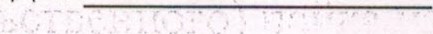 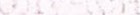 	Дата	личная подпись, расшифровкаРешение образовательной организации	Удовлетворить с	Не удовлетворить.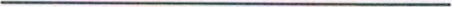 Основание решения (реквизиты протокола комиссии)Реквизиты приказа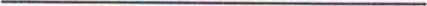 Руководитель организации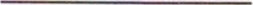 